Velkommen til kulturnettverket’s Julebord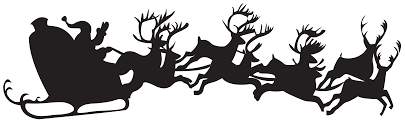 Torsdag 8. desember 2022 kl. 17.00i SALEN, si rEINSVOLLServering:Tradisjonell julemat med ribbe og pinnekjøtt med tilbehør.Til dessert blir det riskrem med rød saus.Vann/farris på bordene, mineralvann kan kjøpes på automaten, kaffe er inkludert i prisen.KahootMusikk og underholdning v/Allsangkoret m.fl.Pris:Kr. 150,- (betales ved påmelding eller ved ankomst på julebordet)Påmeldingsfrist:Onsdag 30. november til kulturkontakt i din kommune eller enhet. NB: Gi beskjed om vegetar ved påmelding.Ved evt. spørsmål:Epost: Janne.Ostlien@sykehuset-innlandet.no Tlf.: 61 14 75 52/984 25 040Bli med oss! 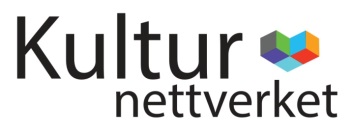 